SAMSUN ÜNİVERSİTESİ                                   KAYIT DONDURMA BAŞVURUFORMU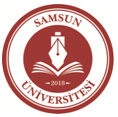 		.................................BÖLÜM BAŞKANLIĞINAÜniversitemiz Eğitim-Öğretim ve Sınav Yönetmeliğinin ilgili maddeleri gereğince; ekte sunmuş olduğum Mazeret Belgemin değerlendirilmesi ve belirttiğim tarihler/Eğitim-Öğretim Yılı ve Yarıyıl için kayıt dondurma isteğimin Fakülte Yönetim Kurulu’nda karara bağlanması konusunda bilgilerinizi ve gereğini arz ederim. …./…/…İmzaAdıSoyadıÖĞRENCİ BİLGİLERİAÇIKLAMALARMADDE 33 – (1) Öğrenciler; belgelendirecekleri önemli mazeretlerinin veya eğitim-öğretimlerine katkıda bulunacak Üniversite dışı burs, staj, araştırma ve benzeri imkânların ortaya çıkması halinde, ilgili birimin yönetim kurulu kararı ile bir defada iki dönem olmak üzere, öğrenim süresi boyunca en fazla dört dönem /ikiyıl kayıt dondurabilirler. Bu şekilde kayıt donduran öğrenci, öğrenimine devam edemez ve kayıt dondurduğu döneme/yıla ait sınavlara giremez.Öğrenci NoT.C. Kimlik NoT.C. Kimlik NoAdı - SoyadıFakülte/YO/MYOFakülte/YO/MYOAkademikYılBölümü/ProgramıBölümü/ProgramıAdresKayıt  Dondurmakİstenilen Yıl / YarıyılKayıt  Dondurma NedeniKayıt  Dondurma NedeniÖğrenci DanışmanGörüşüTarih	İmzaÖğrenci Danışmanı Bölüm Başkanı GörüşüTarih	İmzaBölüm Başkanı	